Contexte professionnelLa société S.I.-Tech organise chaque année un salon professionnel informatique. Vous devez organiser le prochain salon Simodec qui concerne les entreprises du décolletage. Travail à faireTracez le graphe PERT correspondant au tableau des antériorités ci-dessous.PERTMission 5 – Organiser un salon avec un réseau PERTMission 5 – Organiser un salon avec un réseau PERT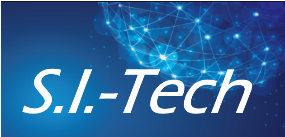 Durée : 30’ou 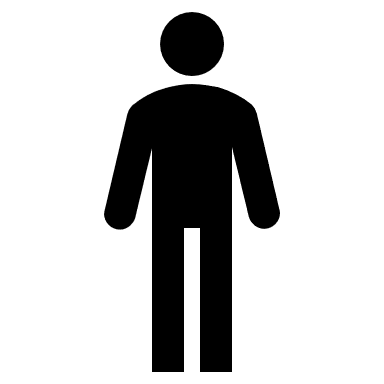 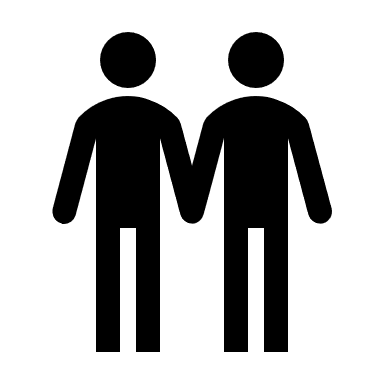 SourceTableau des antériorités du salon SimodecTableau des antériorités du salon SimodecTableau des antériorités du salon SimodecTableau des antériorités du salon SimodecN°TâchesDuréeAntérioritéOrganisation matérielleARéserver la salle d’exposition1 jBContacter EDF pour le raccordement de la salle d’exposition1 jAExposants prospectionCMettre à jour le fichier des entreprises susceptibles de louer des stands sur le salon5 jADContacter les hôtels et restaurant pour leur demander leurs tarifs 2 jAEDéfinir les modalités d’organisation et de participation du salon, y compris les hôtels et restaurants 5 jBFCréer la plaquette technique pour les exposants3 jB et DGPréparer la lettre d‘information pour les prospects exposants1 jE, F, CHEnvoyer la lettre et la plaquette techniques aux exposants potentiels1 jGExposants inscriptionIEnregistrer l’inscription des exposants60 jHJRenvoyer la confirmation d’inscription 1 jIKConcevoir les billets d’entrée  et les affiches2 jGLImprimer les billets d’entrée et les affiches4 jKMConcevoir le document avec les modalités techniques définitives5 jL, HNEnvoyer des billets d’entrée aux exposants avec les modalités techniques définitives1 jM, JCommunicationPDiffuser les affiches5 jLQContacter la presse pour présenter et annoncer le salon5 jL